附件2“蚌埠疾控”微信公众号二维码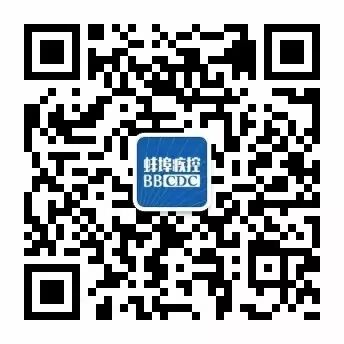 